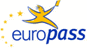 Curriculum vitae Europass Curriculum vitae Europass 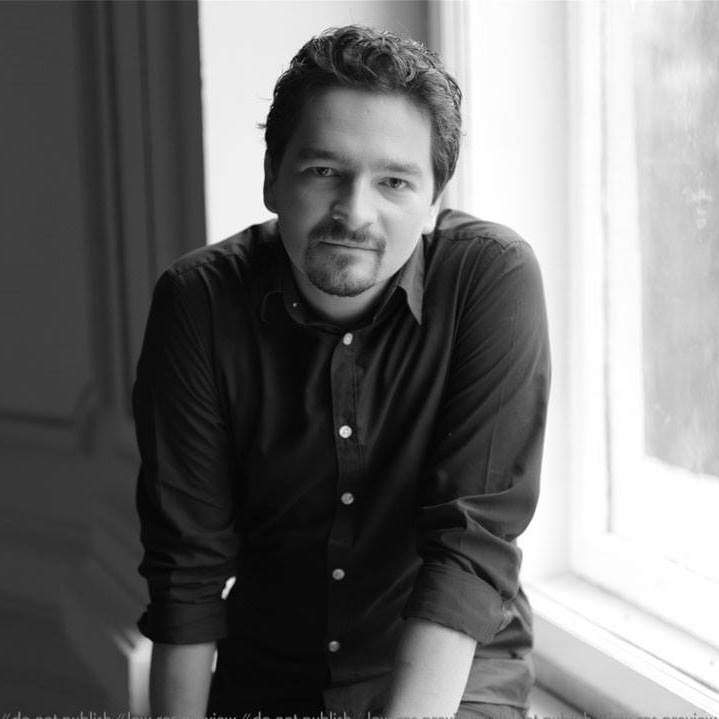 Informaţii personaleInformaţii personaleNume / PrenumeNume / PrenumeMalaicu Alexandru TraianMalaicu Alexandru TraianMalaicu Alexandru TraianMalaicu Alexandru TraianMalaicu Alexandru TraianMalaicu Alexandru TraianMalaicu Alexandru TraianMalaicu Alexandru TraianMalaicu Alexandru TraianMalaicu Alexandru TraianMalaicu Alexandru TraianMalaicu Alexandru TraianMalaicu Alexandru TraianAdresă(e)Adresă(e)0756835734, Mioritei, nr 10, Bistrita, Romania (rubrică facultativă, vezi instrucţiunile)0756835734, Mioritei, nr 10, Bistrita, Romania (rubrică facultativă, vezi instrucţiunile)0756835734, Mioritei, nr 10, Bistrita, Romania (rubrică facultativă, vezi instrucţiunile)0756835734, Mioritei, nr 10, Bistrita, Romania (rubrică facultativă, vezi instrucţiunile)0756835734, Mioritei, nr 10, Bistrita, Romania (rubrică facultativă, vezi instrucţiunile)0756835734, Mioritei, nr 10, Bistrita, Romania (rubrică facultativă, vezi instrucţiunile)0756835734, Mioritei, nr 10, Bistrita, Romania (rubrică facultativă, vezi instrucţiunile)0756835734, Mioritei, nr 10, Bistrita, Romania (rubrică facultativă, vezi instrucţiunile)0756835734, Mioritei, nr 10, Bistrita, Romania (rubrică facultativă, vezi instrucţiunile)0756835734, Mioritei, nr 10, Bistrita, Romania (rubrică facultativă, vezi instrucţiunile)0756835734, Mioritei, nr 10, Bistrita, Romania (rubrică facultativă, vezi instrucţiunile)0756835734, Mioritei, nr 10, Bistrita, Romania (rubrică facultativă, vezi instrucţiunile)0756835734, Mioritei, nr 10, Bistrita, Romania (rubrică facultativă, vezi instrucţiunile)Telefon(oane)Telefon(oane)(rubrică facultativă, vezi instrucţiunile)(rubrică facultativă, vezi instrucţiunile)(rubrică facultativă, vezi instrucţiunile)(rubrică facultativă, vezi instrucţiunile)(rubrică facultativă, vezi instrucţiunile)Mobil:Mobil:Mobil:Mobil:0756835734075683573407568357340756835734Fax(uri)Fax(uri)(rubrică facultativă, vezi instrucţiunile)(rubrică facultativă, vezi instrucţiunile)(rubrică facultativă, vezi instrucţiunile)(rubrică facultativă, vezi instrucţiunile)(rubrică facultativă, vezi instrucţiunile)(rubrică facultativă, vezi instrucţiunile)(rubrică facultativă, vezi instrucţiunile)(rubrică facultativă, vezi instrucţiunile)(rubrică facultativă, vezi instrucţiunile)(rubrică facultativă, vezi instrucţiunile)(rubrică facultativă, vezi instrucţiunile)(rubrică facultativă, vezi instrucţiunile)(rubrică facultativă, vezi instrucţiunile)E-mail(uri)E-mail(uri)alexandrumalaicu@yahoo.comalexandrumalaicu@yahoo.comalexandrumalaicu@yahoo.comalexandrumalaicu@yahoo.comalexandrumalaicu@yahoo.comalexandrumalaicu@yahoo.comalexandrumalaicu@yahoo.comalexandrumalaicu@yahoo.comalexandrumalaicu@yahoo.comalexandrumalaicu@yahoo.comalexandrumalaicu@yahoo.comalexandrumalaicu@yahoo.comalexandrumalaicu@yahoo.comNaţionalitate(-tăţi)Naţionalitate(-tăţi)RomânăRomânăRomânăRomânăRomânăRomânăRomânăRomânăRomânăRomânăRomânăRomânăRomânăData naşteriiData naşterii25.01.198825.01.198825.01.198825.01.198825.01.198825.01.198825.01.198825.01.198825.01.198825.01.198825.01.198825.01.198825.01.1988SexSexMasculinMasculinMasculinMasculinMasculinMasculinMasculinMasculinMasculinMasculinMasculinMasculinMasculinLocul de muncă vizat / Domeniul ocupaţionalLocul de muncă vizat / Domeniul ocupaţional2013 – prezent – Actor la Teatrul National ,, Radu Stanca” Sibiu2018 – prezent – asist.univ.drd la ULBS2013 – prezent – Actor la Teatrul National ,, Radu Stanca” Sibiu2018 – prezent – asist.univ.drd la ULBS2013 – prezent – Actor la Teatrul National ,, Radu Stanca” Sibiu2018 – prezent – asist.univ.drd la ULBS2013 – prezent – Actor la Teatrul National ,, Radu Stanca” Sibiu2018 – prezent – asist.univ.drd la ULBS2013 – prezent – Actor la Teatrul National ,, Radu Stanca” Sibiu2018 – prezent – asist.univ.drd la ULBS2013 – prezent – Actor la Teatrul National ,, Radu Stanca” Sibiu2018 – prezent – asist.univ.drd la ULBS2013 – prezent – Actor la Teatrul National ,, Radu Stanca” Sibiu2018 – prezent – asist.univ.drd la ULBS2013 – prezent – Actor la Teatrul National ,, Radu Stanca” Sibiu2018 – prezent – asist.univ.drd la ULBS2013 – prezent – Actor la Teatrul National ,, Radu Stanca” Sibiu2018 – prezent – asist.univ.drd la ULBS2013 – prezent – Actor la Teatrul National ,, Radu Stanca” Sibiu2018 – prezent – asist.univ.drd la ULBS2013 – prezent – Actor la Teatrul National ,, Radu Stanca” Sibiu2018 – prezent – asist.univ.drd la ULBS2013 – prezent – Actor la Teatrul National ,, Radu Stanca” Sibiu2018 – prezent – asist.univ.drd la ULBS2013 – prezent – Actor la Teatrul National ,, Radu Stanca” Sibiu2018 – prezent – asist.univ.drd la ULBSExperienţa profesionalăExperienţa profesionalăPerioadaPerioada  2021 - „De cealaltă parte a lumii”, un spectacol de Alexandra Badea – rol Ewan  2020 - ,, Jocuri de scenă”, de Victor Haim, traducere și adaptare : Mariana Mihu-Plier, regia Mariana Mihu-Plier, participare ca asistent regie  2020 - ,, Vedere de pe pod”, de Arthur Miller, regia Eugen Jebeleanu, rol: Luis  2018 - „Povestea prințesei deocheate”, scenariu de Silviu Purcărete inspirat din Sakura Hime Azuma Bunshô, de Tsuruya Nanboku al IV-lea, regia: Silviu Purcărete,   2018 - „Perfect Compus”, scris și regizat de Alexandra Badea – rol: Matei, Dan  2017 - „Emigranții”, de Sławomir Mrożek, regia: Dan Glasu – rol: AA  2017 - ,, De ce Hecuba” de Matei Vișniec , regia Anca Bradu, rol: Hades  2017 - „Woyzeck”, de Georg Büchner, regia: Alexa Visarion,   2016 - „Biedermann și incendiatorii”, de Max Frisch, regia: Gavriil Pinte   2016 - „Metamorfoze”, după Ovidiu, regia Silviu Purcărete, 2016  2016 - ,, Opinia publică”, regia Theodor Cristian Popescu, rol: Calamariu  2016 - „Moroi”, un scenariu de Cătălin Ștefănescu și Ada Milea, regia: Alexandru Dabija  2013 - „Absolventul”, de Terry Johnson, regia: Theodor Cristian Popescu,rol: Benjamin Braddock  2012 - „Călătoriile lui Gulliver”, exerciții scenice inspirate din opera lui Jonathan Swift, regia: Silviu Purcărete  2011 - „Ultima zi a tinereții”, după Tadeusz Konwicki, regia: Yuri Kordonsky – rol: Vitek  2011 - ,,Doamna de turtă duce”, regia Șerban Puiu, rol: Manuel  2010 - „Berlin Alexanderplatz”, după Alfred Döblin, regia: Dragoş Galgoţiu – rol: Dreske  2007 -  „Faust”, după J.W. Goethe, regia: Silviu Purcărete – figurație  2006 - ,, Vremea dragostei, vremea morții”, de Fritz Kater, regia: Radu Alexandru Nica, rol: Hagen  2021 - „De cealaltă parte a lumii”, un spectacol de Alexandra Badea – rol Ewan  2020 - ,, Jocuri de scenă”, de Victor Haim, traducere și adaptare : Mariana Mihu-Plier, regia Mariana Mihu-Plier, participare ca asistent regie  2020 - ,, Vedere de pe pod”, de Arthur Miller, regia Eugen Jebeleanu, rol: Luis  2018 - „Povestea prințesei deocheate”, scenariu de Silviu Purcărete inspirat din Sakura Hime Azuma Bunshô, de Tsuruya Nanboku al IV-lea, regia: Silviu Purcărete,   2018 - „Perfect Compus”, scris și regizat de Alexandra Badea – rol: Matei, Dan  2017 - „Emigranții”, de Sławomir Mrożek, regia: Dan Glasu – rol: AA  2017 - ,, De ce Hecuba” de Matei Vișniec , regia Anca Bradu, rol: Hades  2017 - „Woyzeck”, de Georg Büchner, regia: Alexa Visarion,   2016 - „Biedermann și incendiatorii”, de Max Frisch, regia: Gavriil Pinte   2016 - „Metamorfoze”, după Ovidiu, regia Silviu Purcărete, 2016  2016 - ,, Opinia publică”, regia Theodor Cristian Popescu, rol: Calamariu  2016 - „Moroi”, un scenariu de Cătălin Ștefănescu și Ada Milea, regia: Alexandru Dabija  2013 - „Absolventul”, de Terry Johnson, regia: Theodor Cristian Popescu,rol: Benjamin Braddock  2012 - „Călătoriile lui Gulliver”, exerciții scenice inspirate din opera lui Jonathan Swift, regia: Silviu Purcărete  2011 - „Ultima zi a tinereții”, după Tadeusz Konwicki, regia: Yuri Kordonsky – rol: Vitek  2011 - ,,Doamna de turtă duce”, regia Șerban Puiu, rol: Manuel  2010 - „Berlin Alexanderplatz”, după Alfred Döblin, regia: Dragoş Galgoţiu – rol: Dreske  2007 -  „Faust”, după J.W. Goethe, regia: Silviu Purcărete – figurație  2006 - ,, Vremea dragostei, vremea morții”, de Fritz Kater, regia: Radu Alexandru Nica, rol: Hagen  2021 - „De cealaltă parte a lumii”, un spectacol de Alexandra Badea – rol Ewan  2020 - ,, Jocuri de scenă”, de Victor Haim, traducere și adaptare : Mariana Mihu-Plier, regia Mariana Mihu-Plier, participare ca asistent regie  2020 - ,, Vedere de pe pod”, de Arthur Miller, regia Eugen Jebeleanu, rol: Luis  2018 - „Povestea prințesei deocheate”, scenariu de Silviu Purcărete inspirat din Sakura Hime Azuma Bunshô, de Tsuruya Nanboku al IV-lea, regia: Silviu Purcărete,   2018 - „Perfect Compus”, scris și regizat de Alexandra Badea – rol: Matei, Dan  2017 - „Emigranții”, de Sławomir Mrożek, regia: Dan Glasu – rol: AA  2017 - ,, De ce Hecuba” de Matei Vișniec , regia Anca Bradu, rol: Hades  2017 - „Woyzeck”, de Georg Büchner, regia: Alexa Visarion,   2016 - „Biedermann și incendiatorii”, de Max Frisch, regia: Gavriil Pinte   2016 - „Metamorfoze”, după Ovidiu, regia Silviu Purcărete, 2016  2016 - ,, Opinia publică”, regia Theodor Cristian Popescu, rol: Calamariu  2016 - „Moroi”, un scenariu de Cătălin Ștefănescu și Ada Milea, regia: Alexandru Dabija  2013 - „Absolventul”, de Terry Johnson, regia: Theodor Cristian Popescu,rol: Benjamin Braddock  2012 - „Călătoriile lui Gulliver”, exerciții scenice inspirate din opera lui Jonathan Swift, regia: Silviu Purcărete  2011 - „Ultima zi a tinereții”, după Tadeusz Konwicki, regia: Yuri Kordonsky – rol: Vitek  2011 - ,,Doamna de turtă duce”, regia Șerban Puiu, rol: Manuel  2010 - „Berlin Alexanderplatz”, după Alfred Döblin, regia: Dragoş Galgoţiu – rol: Dreske  2007 -  „Faust”, după J.W. Goethe, regia: Silviu Purcărete – figurație  2006 - ,, Vremea dragostei, vremea morții”, de Fritz Kater, regia: Radu Alexandru Nica, rol: Hagen  2021 - „De cealaltă parte a lumii”, un spectacol de Alexandra Badea – rol Ewan  2020 - ,, Jocuri de scenă”, de Victor Haim, traducere și adaptare : Mariana Mihu-Plier, regia Mariana Mihu-Plier, participare ca asistent regie  2020 - ,, Vedere de pe pod”, de Arthur Miller, regia Eugen Jebeleanu, rol: Luis  2018 - „Povestea prințesei deocheate”, scenariu de Silviu Purcărete inspirat din Sakura Hime Azuma Bunshô, de Tsuruya Nanboku al IV-lea, regia: Silviu Purcărete,   2018 - „Perfect Compus”, scris și regizat de Alexandra Badea – rol: Matei, Dan  2017 - „Emigranții”, de Sławomir Mrożek, regia: Dan Glasu – rol: AA  2017 - ,, De ce Hecuba” de Matei Vișniec , regia Anca Bradu, rol: Hades  2017 - „Woyzeck”, de Georg Büchner, regia: Alexa Visarion,   2016 - „Biedermann și incendiatorii”, de Max Frisch, regia: Gavriil Pinte   2016 - „Metamorfoze”, după Ovidiu, regia Silviu Purcărete, 2016  2016 - ,, Opinia publică”, regia Theodor Cristian Popescu, rol: Calamariu  2016 - „Moroi”, un scenariu de Cătălin Ștefănescu și Ada Milea, regia: Alexandru Dabija  2013 - „Absolventul”, de Terry Johnson, regia: Theodor Cristian Popescu,rol: Benjamin Braddock  2012 - „Călătoriile lui Gulliver”, exerciții scenice inspirate din opera lui Jonathan Swift, regia: Silviu Purcărete  2011 - „Ultima zi a tinereții”, după Tadeusz Konwicki, regia: Yuri Kordonsky – rol: Vitek  2011 - ,,Doamna de turtă duce”, regia Șerban Puiu, rol: Manuel  2010 - „Berlin Alexanderplatz”, după Alfred Döblin, regia: Dragoş Galgoţiu – rol: Dreske  2007 -  „Faust”, după J.W. Goethe, regia: Silviu Purcărete – figurație  2006 - ,, Vremea dragostei, vremea morții”, de Fritz Kater, regia: Radu Alexandru Nica, rol: Hagen  2021 - „De cealaltă parte a lumii”, un spectacol de Alexandra Badea – rol Ewan  2020 - ,, Jocuri de scenă”, de Victor Haim, traducere și adaptare : Mariana Mihu-Plier, regia Mariana Mihu-Plier, participare ca asistent regie  2020 - ,, Vedere de pe pod”, de Arthur Miller, regia Eugen Jebeleanu, rol: Luis  2018 - „Povestea prințesei deocheate”, scenariu de Silviu Purcărete inspirat din Sakura Hime Azuma Bunshô, de Tsuruya Nanboku al IV-lea, regia: Silviu Purcărete,   2018 - „Perfect Compus”, scris și regizat de Alexandra Badea – rol: Matei, Dan  2017 - „Emigranții”, de Sławomir Mrożek, regia: Dan Glasu – rol: AA  2017 - ,, De ce Hecuba” de Matei Vișniec , regia Anca Bradu, rol: Hades  2017 - „Woyzeck”, de Georg Büchner, regia: Alexa Visarion,   2016 - „Biedermann și incendiatorii”, de Max Frisch, regia: Gavriil Pinte   2016 - „Metamorfoze”, după Ovidiu, regia Silviu Purcărete, 2016  2016 - ,, Opinia publică”, regia Theodor Cristian Popescu, rol: Calamariu  2016 - „Moroi”, un scenariu de Cătălin Ștefănescu și Ada Milea, regia: Alexandru Dabija  2013 - „Absolventul”, de Terry Johnson, regia: Theodor Cristian Popescu,rol: Benjamin Braddock  2012 - „Călătoriile lui Gulliver”, exerciții scenice inspirate din opera lui Jonathan Swift, regia: Silviu Purcărete  2011 - „Ultima zi a tinereții”, după Tadeusz Konwicki, regia: Yuri Kordonsky – rol: Vitek  2011 - ,,Doamna de turtă duce”, regia Șerban Puiu, rol: Manuel  2010 - „Berlin Alexanderplatz”, după Alfred Döblin, regia: Dragoş Galgoţiu – rol: Dreske  2007 -  „Faust”, după J.W. Goethe, regia: Silviu Purcărete – figurație  2006 - ,, Vremea dragostei, vremea morții”, de Fritz Kater, regia: Radu Alexandru Nica, rol: Hagen  2021 - „De cealaltă parte a lumii”, un spectacol de Alexandra Badea – rol Ewan  2020 - ,, Jocuri de scenă”, de Victor Haim, traducere și adaptare : Mariana Mihu-Plier, regia Mariana Mihu-Plier, participare ca asistent regie  2020 - ,, Vedere de pe pod”, de Arthur Miller, regia Eugen Jebeleanu, rol: Luis  2018 - „Povestea prințesei deocheate”, scenariu de Silviu Purcărete inspirat din Sakura Hime Azuma Bunshô, de Tsuruya Nanboku al IV-lea, regia: Silviu Purcărete,   2018 - „Perfect Compus”, scris și regizat de Alexandra Badea – rol: Matei, Dan  2017 - „Emigranții”, de Sławomir Mrożek, regia: Dan Glasu – rol: AA  2017 - ,, De ce Hecuba” de Matei Vișniec , regia Anca Bradu, rol: Hades  2017 - „Woyzeck”, de Georg Büchner, regia: Alexa Visarion,   2016 - „Biedermann și incendiatorii”, de Max Frisch, regia: Gavriil Pinte   2016 - „Metamorfoze”, după Ovidiu, regia Silviu Purcărete, 2016  2016 - ,, Opinia publică”, regia Theodor Cristian Popescu, rol: Calamariu  2016 - „Moroi”, un scenariu de Cătălin Ștefănescu și Ada Milea, regia: Alexandru Dabija  2013 - „Absolventul”, de Terry Johnson, regia: Theodor Cristian Popescu,rol: Benjamin Braddock  2012 - „Călătoriile lui Gulliver”, exerciții scenice inspirate din opera lui Jonathan Swift, regia: Silviu Purcărete  2011 - „Ultima zi a tinereții”, după Tadeusz Konwicki, regia: Yuri Kordonsky – rol: Vitek  2011 - ,,Doamna de turtă duce”, regia Șerban Puiu, rol: Manuel  2010 - „Berlin Alexanderplatz”, după Alfred Döblin, regia: Dragoş Galgoţiu – rol: Dreske  2007 -  „Faust”, după J.W. Goethe, regia: Silviu Purcărete – figurație  2006 - ,, Vremea dragostei, vremea morții”, de Fritz Kater, regia: Radu Alexandru Nica, rol: Hagen  2021 - „De cealaltă parte a lumii”, un spectacol de Alexandra Badea – rol Ewan  2020 - ,, Jocuri de scenă”, de Victor Haim, traducere și adaptare : Mariana Mihu-Plier, regia Mariana Mihu-Plier, participare ca asistent regie  2020 - ,, Vedere de pe pod”, de Arthur Miller, regia Eugen Jebeleanu, rol: Luis  2018 - „Povestea prințesei deocheate”, scenariu de Silviu Purcărete inspirat din Sakura Hime Azuma Bunshô, de Tsuruya Nanboku al IV-lea, regia: Silviu Purcărete,   2018 - „Perfect Compus”, scris și regizat de Alexandra Badea – rol: Matei, Dan  2017 - „Emigranții”, de Sławomir Mrożek, regia: Dan Glasu – rol: AA  2017 - ,, De ce Hecuba” de Matei Vișniec , regia Anca Bradu, rol: Hades  2017 - „Woyzeck”, de Georg Büchner, regia: Alexa Visarion,   2016 - „Biedermann și incendiatorii”, de Max Frisch, regia: Gavriil Pinte   2016 - „Metamorfoze”, după Ovidiu, regia Silviu Purcărete, 2016  2016 - ,, Opinia publică”, regia Theodor Cristian Popescu, rol: Calamariu  2016 - „Moroi”, un scenariu de Cătălin Ștefănescu și Ada Milea, regia: Alexandru Dabija  2013 - „Absolventul”, de Terry Johnson, regia: Theodor Cristian Popescu,rol: Benjamin Braddock  2012 - „Călătoriile lui Gulliver”, exerciții scenice inspirate din opera lui Jonathan Swift, regia: Silviu Purcărete  2011 - „Ultima zi a tinereții”, după Tadeusz Konwicki, regia: Yuri Kordonsky – rol: Vitek  2011 - ,,Doamna de turtă duce”, regia Șerban Puiu, rol: Manuel  2010 - „Berlin Alexanderplatz”, după Alfred Döblin, regia: Dragoş Galgoţiu – rol: Dreske  2007 -  „Faust”, după J.W. Goethe, regia: Silviu Purcărete – figurație  2006 - ,, Vremea dragostei, vremea morții”, de Fritz Kater, regia: Radu Alexandru Nica, rol: Hagen  2021 - „De cealaltă parte a lumii”, un spectacol de Alexandra Badea – rol Ewan  2020 - ,, Jocuri de scenă”, de Victor Haim, traducere și adaptare : Mariana Mihu-Plier, regia Mariana Mihu-Plier, participare ca asistent regie  2020 - ,, Vedere de pe pod”, de Arthur Miller, regia Eugen Jebeleanu, rol: Luis  2018 - „Povestea prințesei deocheate”, scenariu de Silviu Purcărete inspirat din Sakura Hime Azuma Bunshô, de Tsuruya Nanboku al IV-lea, regia: Silviu Purcărete,   2018 - „Perfect Compus”, scris și regizat de Alexandra Badea – rol: Matei, Dan  2017 - „Emigranții”, de Sławomir Mrożek, regia: Dan Glasu – rol: AA  2017 - ,, De ce Hecuba” de Matei Vișniec , regia Anca Bradu, rol: Hades  2017 - „Woyzeck”, de Georg Büchner, regia: Alexa Visarion,   2016 - „Biedermann și incendiatorii”, de Max Frisch, regia: Gavriil Pinte   2016 - „Metamorfoze”, după Ovidiu, regia Silviu Purcărete, 2016  2016 - ,, Opinia publică”, regia Theodor Cristian Popescu, rol: Calamariu  2016 - „Moroi”, un scenariu de Cătălin Ștefănescu și Ada Milea, regia: Alexandru Dabija  2013 - „Absolventul”, de Terry Johnson, regia: Theodor Cristian Popescu,rol: Benjamin Braddock  2012 - „Călătoriile lui Gulliver”, exerciții scenice inspirate din opera lui Jonathan Swift, regia: Silviu Purcărete  2011 - „Ultima zi a tinereții”, după Tadeusz Konwicki, regia: Yuri Kordonsky – rol: Vitek  2011 - ,,Doamna de turtă duce”, regia Șerban Puiu, rol: Manuel  2010 - „Berlin Alexanderplatz”, după Alfred Döblin, regia: Dragoş Galgoţiu – rol: Dreske  2007 -  „Faust”, după J.W. Goethe, regia: Silviu Purcărete – figurație  2006 - ,, Vremea dragostei, vremea morții”, de Fritz Kater, regia: Radu Alexandru Nica, rol: Hagen  2021 - „De cealaltă parte a lumii”, un spectacol de Alexandra Badea – rol Ewan  2020 - ,, Jocuri de scenă”, de Victor Haim, traducere și adaptare : Mariana Mihu-Plier, regia Mariana Mihu-Plier, participare ca asistent regie  2020 - ,, Vedere de pe pod”, de Arthur Miller, regia Eugen Jebeleanu, rol: Luis  2018 - „Povestea prințesei deocheate”, scenariu de Silviu Purcărete inspirat din Sakura Hime Azuma Bunshô, de Tsuruya Nanboku al IV-lea, regia: Silviu Purcărete,   2018 - „Perfect Compus”, scris și regizat de Alexandra Badea – rol: Matei, Dan  2017 - „Emigranții”, de Sławomir Mrożek, regia: Dan Glasu – rol: AA  2017 - ,, De ce Hecuba” de Matei Vișniec , regia Anca Bradu, rol: Hades  2017 - „Woyzeck”, de Georg Büchner, regia: Alexa Visarion,   2016 - „Biedermann și incendiatorii”, de Max Frisch, regia: Gavriil Pinte   2016 - „Metamorfoze”, după Ovidiu, regia Silviu Purcărete, 2016  2016 - ,, Opinia publică”, regia Theodor Cristian Popescu, rol: Calamariu  2016 - „Moroi”, un scenariu de Cătălin Ștefănescu și Ada Milea, regia: Alexandru Dabija  2013 - „Absolventul”, de Terry Johnson, regia: Theodor Cristian Popescu,rol: Benjamin Braddock  2012 - „Călătoriile lui Gulliver”, exerciții scenice inspirate din opera lui Jonathan Swift, regia: Silviu Purcărete  2011 - „Ultima zi a tinereții”, după Tadeusz Konwicki, regia: Yuri Kordonsky – rol: Vitek  2011 - ,,Doamna de turtă duce”, regia Șerban Puiu, rol: Manuel  2010 - „Berlin Alexanderplatz”, după Alfred Döblin, regia: Dragoş Galgoţiu – rol: Dreske  2007 -  „Faust”, după J.W. Goethe, regia: Silviu Purcărete – figurație  2006 - ,, Vremea dragostei, vremea morții”, de Fritz Kater, regia: Radu Alexandru Nica, rol: Hagen  2021 - „De cealaltă parte a lumii”, un spectacol de Alexandra Badea – rol Ewan  2020 - ,, Jocuri de scenă”, de Victor Haim, traducere și adaptare : Mariana Mihu-Plier, regia Mariana Mihu-Plier, participare ca asistent regie  2020 - ,, Vedere de pe pod”, de Arthur Miller, regia Eugen Jebeleanu, rol: Luis  2018 - „Povestea prințesei deocheate”, scenariu de Silviu Purcărete inspirat din Sakura Hime Azuma Bunshô, de Tsuruya Nanboku al IV-lea, regia: Silviu Purcărete,   2018 - „Perfect Compus”, scris și regizat de Alexandra Badea – rol: Matei, Dan  2017 - „Emigranții”, de Sławomir Mrożek, regia: Dan Glasu – rol: AA  2017 - ,, De ce Hecuba” de Matei Vișniec , regia Anca Bradu, rol: Hades  2017 - „Woyzeck”, de Georg Büchner, regia: Alexa Visarion,   2016 - „Biedermann și incendiatorii”, de Max Frisch, regia: Gavriil Pinte   2016 - „Metamorfoze”, după Ovidiu, regia Silviu Purcărete, 2016  2016 - ,, Opinia publică”, regia Theodor Cristian Popescu, rol: Calamariu  2016 - „Moroi”, un scenariu de Cătălin Ștefănescu și Ada Milea, regia: Alexandru Dabija  2013 - „Absolventul”, de Terry Johnson, regia: Theodor Cristian Popescu,rol: Benjamin Braddock  2012 - „Călătoriile lui Gulliver”, exerciții scenice inspirate din opera lui Jonathan Swift, regia: Silviu Purcărete  2011 - „Ultima zi a tinereții”, după Tadeusz Konwicki, regia: Yuri Kordonsky – rol: Vitek  2011 - ,,Doamna de turtă duce”, regia Șerban Puiu, rol: Manuel  2010 - „Berlin Alexanderplatz”, după Alfred Döblin, regia: Dragoş Galgoţiu – rol: Dreske  2007 -  „Faust”, după J.W. Goethe, regia: Silviu Purcărete – figurație  2006 - ,, Vremea dragostei, vremea morții”, de Fritz Kater, regia: Radu Alexandru Nica, rol: Hagen  2021 - „De cealaltă parte a lumii”, un spectacol de Alexandra Badea – rol Ewan  2020 - ,, Jocuri de scenă”, de Victor Haim, traducere și adaptare : Mariana Mihu-Plier, regia Mariana Mihu-Plier, participare ca asistent regie  2020 - ,, Vedere de pe pod”, de Arthur Miller, regia Eugen Jebeleanu, rol: Luis  2018 - „Povestea prințesei deocheate”, scenariu de Silviu Purcărete inspirat din Sakura Hime Azuma Bunshô, de Tsuruya Nanboku al IV-lea, regia: Silviu Purcărete,   2018 - „Perfect Compus”, scris și regizat de Alexandra Badea – rol: Matei, Dan  2017 - „Emigranții”, de Sławomir Mrożek, regia: Dan Glasu – rol: AA  2017 - ,, De ce Hecuba” de Matei Vișniec , regia Anca Bradu, rol: Hades  2017 - „Woyzeck”, de Georg Büchner, regia: Alexa Visarion,   2016 - „Biedermann și incendiatorii”, de Max Frisch, regia: Gavriil Pinte   2016 - „Metamorfoze”, după Ovidiu, regia Silviu Purcărete, 2016  2016 - ,, Opinia publică”, regia Theodor Cristian Popescu, rol: Calamariu  2016 - „Moroi”, un scenariu de Cătălin Ștefănescu și Ada Milea, regia: Alexandru Dabija  2013 - „Absolventul”, de Terry Johnson, regia: Theodor Cristian Popescu,rol: Benjamin Braddock  2012 - „Călătoriile lui Gulliver”, exerciții scenice inspirate din opera lui Jonathan Swift, regia: Silviu Purcărete  2011 - „Ultima zi a tinereții”, după Tadeusz Konwicki, regia: Yuri Kordonsky – rol: Vitek  2011 - ,,Doamna de turtă duce”, regia Șerban Puiu, rol: Manuel  2010 - „Berlin Alexanderplatz”, după Alfred Döblin, regia: Dragoş Galgoţiu – rol: Dreske  2007 -  „Faust”, după J.W. Goethe, regia: Silviu Purcărete – figurație  2006 - ,, Vremea dragostei, vremea morții”, de Fritz Kater, regia: Radu Alexandru Nica, rol: Hagen  2021 - „De cealaltă parte a lumii”, un spectacol de Alexandra Badea – rol Ewan  2020 - ,, Jocuri de scenă”, de Victor Haim, traducere și adaptare : Mariana Mihu-Plier, regia Mariana Mihu-Plier, participare ca asistent regie  2020 - ,, Vedere de pe pod”, de Arthur Miller, regia Eugen Jebeleanu, rol: Luis  2018 - „Povestea prințesei deocheate”, scenariu de Silviu Purcărete inspirat din Sakura Hime Azuma Bunshô, de Tsuruya Nanboku al IV-lea, regia: Silviu Purcărete,   2018 - „Perfect Compus”, scris și regizat de Alexandra Badea – rol: Matei, Dan  2017 - „Emigranții”, de Sławomir Mrożek, regia: Dan Glasu – rol: AA  2017 - ,, De ce Hecuba” de Matei Vișniec , regia Anca Bradu, rol: Hades  2017 - „Woyzeck”, de Georg Büchner, regia: Alexa Visarion,   2016 - „Biedermann și incendiatorii”, de Max Frisch, regia: Gavriil Pinte   2016 - „Metamorfoze”, după Ovidiu, regia Silviu Purcărete, 2016  2016 - ,, Opinia publică”, regia Theodor Cristian Popescu, rol: Calamariu  2016 - „Moroi”, un scenariu de Cătălin Ștefănescu și Ada Milea, regia: Alexandru Dabija  2013 - „Absolventul”, de Terry Johnson, regia: Theodor Cristian Popescu,rol: Benjamin Braddock  2012 - „Călătoriile lui Gulliver”, exerciții scenice inspirate din opera lui Jonathan Swift, regia: Silviu Purcărete  2011 - „Ultima zi a tinereții”, după Tadeusz Konwicki, regia: Yuri Kordonsky – rol: Vitek  2011 - ,,Doamna de turtă duce”, regia Șerban Puiu, rol: Manuel  2010 - „Berlin Alexanderplatz”, după Alfred Döblin, regia: Dragoş Galgoţiu – rol: Dreske  2007 -  „Faust”, după J.W. Goethe, regia: Silviu Purcărete – figurație  2006 - ,, Vremea dragostei, vremea morții”, de Fritz Kater, regia: Radu Alexandru Nica, rol: Hagen  2021 - „De cealaltă parte a lumii”, un spectacol de Alexandra Badea – rol Ewan  2020 - ,, Jocuri de scenă”, de Victor Haim, traducere și adaptare : Mariana Mihu-Plier, regia Mariana Mihu-Plier, participare ca asistent regie  2020 - ,, Vedere de pe pod”, de Arthur Miller, regia Eugen Jebeleanu, rol: Luis  2018 - „Povestea prințesei deocheate”, scenariu de Silviu Purcărete inspirat din Sakura Hime Azuma Bunshô, de Tsuruya Nanboku al IV-lea, regia: Silviu Purcărete,   2018 - „Perfect Compus”, scris și regizat de Alexandra Badea – rol: Matei, Dan  2017 - „Emigranții”, de Sławomir Mrożek, regia: Dan Glasu – rol: AA  2017 - ,, De ce Hecuba” de Matei Vișniec , regia Anca Bradu, rol: Hades  2017 - „Woyzeck”, de Georg Büchner, regia: Alexa Visarion,   2016 - „Biedermann și incendiatorii”, de Max Frisch, regia: Gavriil Pinte   2016 - „Metamorfoze”, după Ovidiu, regia Silviu Purcărete, 2016  2016 - ,, Opinia publică”, regia Theodor Cristian Popescu, rol: Calamariu  2016 - „Moroi”, un scenariu de Cătălin Ștefănescu și Ada Milea, regia: Alexandru Dabija  2013 - „Absolventul”, de Terry Johnson, regia: Theodor Cristian Popescu,rol: Benjamin Braddock  2012 - „Călătoriile lui Gulliver”, exerciții scenice inspirate din opera lui Jonathan Swift, regia: Silviu Purcărete  2011 - „Ultima zi a tinereții”, după Tadeusz Konwicki, regia: Yuri Kordonsky – rol: Vitek  2011 - ,,Doamna de turtă duce”, regia Șerban Puiu, rol: Manuel  2010 - „Berlin Alexanderplatz”, după Alfred Döblin, regia: Dragoş Galgoţiu – rol: Dreske  2007 -  „Faust”, după J.W. Goethe, regia: Silviu Purcărete – figurație  2006 - ,, Vremea dragostei, vremea morții”, de Fritz Kater, regia: Radu Alexandru Nica, rol: HagenFuncţia sau postul ocupatFuncţia sau postul ocupatActorActorActorActorActorActorActorActorActorActorActorActorActorActivităţi şi responsabilităţi principaleActivităţi şi responsabilităţi principaleNumele şi adresa angajatoruluiNumele şi adresa angajatoruluiTeatrul Național ,, Radu Stanca” Sibiu, Bvd. Corneliu Coposu, nr 2, 550245 Sibiu, RomâniaTeatrul Național ,, Radu Stanca” Sibiu, Bvd. Corneliu Coposu, nr 2, 550245 Sibiu, RomâniaTeatrul Național ,, Radu Stanca” Sibiu, Bvd. Corneliu Coposu, nr 2, 550245 Sibiu, RomâniaTeatrul Național ,, Radu Stanca” Sibiu, Bvd. Corneliu Coposu, nr 2, 550245 Sibiu, RomâniaTeatrul Național ,, Radu Stanca” Sibiu, Bvd. Corneliu Coposu, nr 2, 550245 Sibiu, RomâniaTeatrul Național ,, Radu Stanca” Sibiu, Bvd. Corneliu Coposu, nr 2, 550245 Sibiu, RomâniaTeatrul Național ,, Radu Stanca” Sibiu, Bvd. Corneliu Coposu, nr 2, 550245 Sibiu, RomâniaTeatrul Național ,, Radu Stanca” Sibiu, Bvd. Corneliu Coposu, nr 2, 550245 Sibiu, RomâniaTeatrul Național ,, Radu Stanca” Sibiu, Bvd. Corneliu Coposu, nr 2, 550245 Sibiu, RomâniaTeatrul Național ,, Radu Stanca” Sibiu, Bvd. Corneliu Coposu, nr 2, 550245 Sibiu, RomâniaTeatrul Național ,, Radu Stanca” Sibiu, Bvd. Corneliu Coposu, nr 2, 550245 Sibiu, RomâniaTeatrul Național ,, Radu Stanca” Sibiu, Bvd. Corneliu Coposu, nr 2, 550245 Sibiu, RomâniaTeatrul Național ,, Radu Stanca” Sibiu, Bvd. Corneliu Coposu, nr 2, 550245 Sibiu, RomâniaTipul activităţii sau sectorul de activitateTipul activităţii sau sectorul de activitateArtisticArtisticArtisticArtisticArtisticArtisticArtisticArtisticArtisticArtisticArtisticArtisticArtisticEducaţie şi formareEducaţie şi formare                                Perioada                                Perioada2020 – prezent modulul psihopedagogic, nivelul 1 intensiv2018 – prezent doctorand în Teatru și Artele spectacolului, ULBS2010 – 2012 Master ,, Arta interpretării caracterelor dramatice”, Departamentul de Art[ Teatrală, ULBS2007 – 2010 Licențiat al Departamentului de Artă Teatrală, specializarea Actorie, Facultatea de Litere și Arte, ULBS2020 – prezent modulul psihopedagogic, nivelul 1 intensiv2018 – prezent doctorand în Teatru și Artele spectacolului, ULBS2010 – 2012 Master ,, Arta interpretării caracterelor dramatice”, Departamentul de Art[ Teatrală, ULBS2007 – 2010 Licențiat al Departamentului de Artă Teatrală, specializarea Actorie, Facultatea de Litere și Arte, ULBS2020 – prezent modulul psihopedagogic, nivelul 1 intensiv2018 – prezent doctorand în Teatru și Artele spectacolului, ULBS2010 – 2012 Master ,, Arta interpretării caracterelor dramatice”, Departamentul de Art[ Teatrală, ULBS2007 – 2010 Licențiat al Departamentului de Artă Teatrală, specializarea Actorie, Facultatea de Litere și Arte, ULBS2020 – prezent modulul psihopedagogic, nivelul 1 intensiv2018 – prezent doctorand în Teatru și Artele spectacolului, ULBS2010 – 2012 Master ,, Arta interpretării caracterelor dramatice”, Departamentul de Art[ Teatrală, ULBS2007 – 2010 Licențiat al Departamentului de Artă Teatrală, specializarea Actorie, Facultatea de Litere și Arte, ULBS2020 – prezent modulul psihopedagogic, nivelul 1 intensiv2018 – prezent doctorand în Teatru și Artele spectacolului, ULBS2010 – 2012 Master ,, Arta interpretării caracterelor dramatice”, Departamentul de Art[ Teatrală, ULBS2007 – 2010 Licențiat al Departamentului de Artă Teatrală, specializarea Actorie, Facultatea de Litere și Arte, ULBS2020 – prezent modulul psihopedagogic, nivelul 1 intensiv2018 – prezent doctorand în Teatru și Artele spectacolului, ULBS2010 – 2012 Master ,, Arta interpretării caracterelor dramatice”, Departamentul de Art[ Teatrală, ULBS2007 – 2010 Licențiat al Departamentului de Artă Teatrală, specializarea Actorie, Facultatea de Litere și Arte, ULBS2020 – prezent modulul psihopedagogic, nivelul 1 intensiv2018 – prezent doctorand în Teatru și Artele spectacolului, ULBS2010 – 2012 Master ,, Arta interpretării caracterelor dramatice”, Departamentul de Art[ Teatrală, ULBS2007 – 2010 Licențiat al Departamentului de Artă Teatrală, specializarea Actorie, Facultatea de Litere și Arte, ULBS2020 – prezent modulul psihopedagogic, nivelul 1 intensiv2018 – prezent doctorand în Teatru și Artele spectacolului, ULBS2010 – 2012 Master ,, Arta interpretării caracterelor dramatice”, Departamentul de Art[ Teatrală, ULBS2007 – 2010 Licențiat al Departamentului de Artă Teatrală, specializarea Actorie, Facultatea de Litere și Arte, ULBS2020 – prezent modulul psihopedagogic, nivelul 1 intensiv2018 – prezent doctorand în Teatru și Artele spectacolului, ULBS2010 – 2012 Master ,, Arta interpretării caracterelor dramatice”, Departamentul de Art[ Teatrală, ULBS2007 – 2010 Licențiat al Departamentului de Artă Teatrală, specializarea Actorie, Facultatea de Litere și Arte, ULBS2020 – prezent modulul psihopedagogic, nivelul 1 intensiv2018 – prezent doctorand în Teatru și Artele spectacolului, ULBS2010 – 2012 Master ,, Arta interpretării caracterelor dramatice”, Departamentul de Art[ Teatrală, ULBS2007 – 2010 Licențiat al Departamentului de Artă Teatrală, specializarea Actorie, Facultatea de Litere și Arte, ULBS2020 – prezent modulul psihopedagogic, nivelul 1 intensiv2018 – prezent doctorand în Teatru și Artele spectacolului, ULBS2010 – 2012 Master ,, Arta interpretării caracterelor dramatice”, Departamentul de Art[ Teatrală, ULBS2007 – 2010 Licențiat al Departamentului de Artă Teatrală, specializarea Actorie, Facultatea de Litere și Arte, ULBS2020 – prezent modulul psihopedagogic, nivelul 1 intensiv2018 – prezent doctorand în Teatru și Artele spectacolului, ULBS2010 – 2012 Master ,, Arta interpretării caracterelor dramatice”, Departamentul de Art[ Teatrală, ULBS2007 – 2010 Licențiat al Departamentului de Artă Teatrală, specializarea Actorie, Facultatea de Litere și Arte, ULBS2020 – prezent modulul psihopedagogic, nivelul 1 intensiv2018 – prezent doctorand în Teatru și Artele spectacolului, ULBS2010 – 2012 Master ,, Arta interpretării caracterelor dramatice”, Departamentul de Art[ Teatrală, ULBS2007 – 2010 Licențiat al Departamentului de Artă Teatrală, specializarea Actorie, Facultatea de Litere și Arte, ULBSCalificarea / diploma obţinutăCalificarea / diploma obţinutăActorActorActorActorActorActorActorActorActorActorActorActorActorDisciplinele principale studiate / competenţe profesionale dobânditeDisciplinele principale studiate / competenţe profesionale dobânditeActorieActorieActorieActorieActorieActorieActorieActorieActorieActorieActorieActorieActorieNumele şi tipul instituţiei de învăţământ / furnizorului de formareNumele şi tipul instituţiei de învăţământ / furnizorului de formareFacultatea de Llitere si Arte din cadrul universitatii ,,Lucian Blaga”- SibiuFacultatea de Llitere si Arte din cadrul universitatii ,,Lucian Blaga”- SibiuFacultatea de Llitere si Arte din cadrul universitatii ,,Lucian Blaga”- SibiuFacultatea de Llitere si Arte din cadrul universitatii ,,Lucian Blaga”- SibiuFacultatea de Llitere si Arte din cadrul universitatii ,,Lucian Blaga”- SibiuFacultatea de Llitere si Arte din cadrul universitatii ,,Lucian Blaga”- SibiuFacultatea de Llitere si Arte din cadrul universitatii ,,Lucian Blaga”- SibiuFacultatea de Llitere si Arte din cadrul universitatii ,,Lucian Blaga”- SibiuFacultatea de Llitere si Arte din cadrul universitatii ,,Lucian Blaga”- SibiuFacultatea de Llitere si Arte din cadrul universitatii ,,Lucian Blaga”- SibiuFacultatea de Llitere si Arte din cadrul universitatii ,,Lucian Blaga”- SibiuFacultatea de Llitere si Arte din cadrul universitatii ,,Lucian Blaga”- SibiuFacultatea de Llitere si Arte din cadrul universitatii ,,Lucian Blaga”- SibiuNivelul în clasificarea naţională sau internaţionalăNivelul în clasificarea naţională sau internaţională(rubrică facultativă, vezi instrucţiunile)(rubrică facultativă, vezi instrucţiunile)(rubrică facultativă, vezi instrucţiunile)(rubrică facultativă, vezi instrucţiunile)(rubrică facultativă, vezi instrucţiunile)(rubrică facultativă, vezi instrucţiunile)(rubrică facultativă, vezi instrucţiunile)(rubrică facultativă, vezi instrucţiunile)(rubrică facultativă, vezi instrucţiunile)(rubrică facultativă, vezi instrucţiunile)(rubrică facultativă, vezi instrucţiunile)(rubrică facultativă, vezi instrucţiunile)(rubrică facultativă, vezi instrucţiunile)                                  Perioada                Calificarea / diploma obţinută  Disciplinele principale studiate /                                    competenţe profesionale dobânditeNumele şi tipul instituţiei de învăţământ / furnizorului de formare                                  Perioada                Calificarea / diploma obţinută  Disciplinele principale studiate /                                    competenţe profesionale dobânditeNumele şi tipul instituţiei de învăţământ / furnizorului de formare2003-2007Diploma de BacalaureatStiintele naturi, engleza intensivColegiul National ,, Andrei Muresanu” - Bistrita2003-2007Diploma de BacalaureatStiintele naturi, engleza intensivColegiul National ,, Andrei Muresanu” - Bistrita2003-2007Diploma de BacalaureatStiintele naturi, engleza intensivColegiul National ,, Andrei Muresanu” - Bistrita2003-2007Diploma de BacalaureatStiintele naturi, engleza intensivColegiul National ,, Andrei Muresanu” - Bistrita2003-2007Diploma de BacalaureatStiintele naturi, engleza intensivColegiul National ,, Andrei Muresanu” - Bistrita2003-2007Diploma de BacalaureatStiintele naturi, engleza intensivColegiul National ,, Andrei Muresanu” - Bistrita2003-2007Diploma de BacalaureatStiintele naturi, engleza intensivColegiul National ,, Andrei Muresanu” - Bistrita2003-2007Diploma de BacalaureatStiintele naturi, engleza intensivColegiul National ,, Andrei Muresanu” - Bistrita2003-2007Diploma de BacalaureatStiintele naturi, engleza intensivColegiul National ,, Andrei Muresanu” - Bistrita2003-2007Diploma de BacalaureatStiintele naturi, engleza intensivColegiul National ,, Andrei Muresanu” - Bistrita2003-2007Diploma de BacalaureatStiintele naturi, engleza intensivColegiul National ,, Andrei Muresanu” - Bistrita2003-2007Diploma de BacalaureatStiintele naturi, engleza intensivColegiul National ,, Andrei Muresanu” - Bistrita2003-2007Diploma de BacalaureatStiintele naturi, engleza intensivColegiul National ,, Andrei Muresanu” - BistritaAptitudini şi competenţe personaleAptitudini şi competenţe personaleLimba(i) maternă(e)Limba(i) maternă(e)RomanaRomanaRomanaRomanaRomanaRomanaRomanaRomanaRomanaRomanaRomanaRomanaRomanaLimba(i) străină(e) cunoscută(e)Limba(i) străină(e) cunoscută(e)AutoevaluareAutoevaluareÎnţelegereÎnţelegereÎnţelegereÎnţelegereÎnţelegereVorbireVorbireVorbireVorbireVorbireScriereScriereNivel european (*)Nivel european (*)AscultareAscultareCitireCitireCitireParticipare la conversaţieParticipare la conversaţieDiscurs oralDiscurs oralDiscurs oralExprimare scrisăExprimare scrisăLimba EnglezaLimba EnglezaavansatavansatavansatavansatavansatavansatLimba FrancezaLimba Francezamediumediumediumediumediumediu(*) Nivelul Cadrului European Comun de Referinţă Pentru Limbi Străine(*) Nivelul Cadrului European Comun de Referinţă Pentru Limbi Străine(*) Nivelul Cadrului European Comun de Referinţă Pentru Limbi Străine(*) Nivelul Cadrului European Comun de Referinţă Pentru Limbi Străine(*) Nivelul Cadrului European Comun de Referinţă Pentru Limbi Străine(*) Nivelul Cadrului European Comun de Referinţă Pentru Limbi Străine(*) Nivelul Cadrului European Comun de Referinţă Pentru Limbi Străine(*) Nivelul Cadrului European Comun de Referinţă Pentru Limbi Străine(*) Nivelul Cadrului European Comun de Referinţă Pentru Limbi Străine(*) Nivelul Cadrului European Comun de Referinţă Pentru Limbi Străine(*) Nivelul Cadrului European Comun de Referinţă Pentru Limbi Străine(*) Nivelul Cadrului European Comun de Referinţă Pentru Limbi Străine(*) Nivelul Cadrului European Comun de Referinţă Pentru Limbi StrăineCompetenţe şi abilităţi socialeCompetenţe şi abilităţi sociale Abilitati de comunicare si lucru in echipa, corectitudine, rezistenta la efort si stres, seriozitate, entuziasm, spirit de observatie, gandire de ansamblu Abilitati de comunicare si lucru in echipa, corectitudine, rezistenta la efort si stres, seriozitate, entuziasm, spirit de observatie, gandire de ansamblu Abilitati de comunicare si lucru in echipa, corectitudine, rezistenta la efort si stres, seriozitate, entuziasm, spirit de observatie, gandire de ansamblu Abilitati de comunicare si lucru in echipa, corectitudine, rezistenta la efort si stres, seriozitate, entuziasm, spirit de observatie, gandire de ansamblu Abilitati de comunicare si lucru in echipa, corectitudine, rezistenta la efort si stres, seriozitate, entuziasm, spirit de observatie, gandire de ansamblu Abilitati de comunicare si lucru in echipa, corectitudine, rezistenta la efort si stres, seriozitate, entuziasm, spirit de observatie, gandire de ansamblu Abilitati de comunicare si lucru in echipa, corectitudine, rezistenta la efort si stres, seriozitate, entuziasm, spirit de observatie, gandire de ansamblu Abilitati de comunicare si lucru in echipa, corectitudine, rezistenta la efort si stres, seriozitate, entuziasm, spirit de observatie, gandire de ansamblu Abilitati de comunicare si lucru in echipa, corectitudine, rezistenta la efort si stres, seriozitate, entuziasm, spirit de observatie, gandire de ansamblu Abilitati de comunicare si lucru in echipa, corectitudine, rezistenta la efort si stres, seriozitate, entuziasm, spirit de observatie, gandire de ansamblu Abilitati de comunicare si lucru in echipa, corectitudine, rezistenta la efort si stres, seriozitate, entuziasm, spirit de observatie, gandire de ansamblu Abilitati de comunicare si lucru in echipa, corectitudine, rezistenta la efort si stres, seriozitate, entuziasm, spirit de observatie, gandire de ansamblu Abilitati de comunicare si lucru in echipa, corectitudine, rezistenta la efort si stres, seriozitate, entuziasm, spirit de observatie, gandire de ansambluCompetenţe şi aptitudini organizatoriceCompetenţe şi aptitudini organizatoriceCapacitate de a analiza si sintetiza, spirit de ordine si disciplina, tehnici si metode de analiza comparativaCapacitate de a analiza si sintetiza, spirit de ordine si disciplina, tehnici si metode de analiza comparativaCapacitate de a analiza si sintetiza, spirit de ordine si disciplina, tehnici si metode de analiza comparativaCapacitate de a analiza si sintetiza, spirit de ordine si disciplina, tehnici si metode de analiza comparativaCapacitate de a analiza si sintetiza, spirit de ordine si disciplina, tehnici si metode de analiza comparativaCapacitate de a analiza si sintetiza, spirit de ordine si disciplina, tehnici si metode de analiza comparativaCapacitate de a analiza si sintetiza, spirit de ordine si disciplina, tehnici si metode de analiza comparativaCapacitate de a analiza si sintetiza, spirit de ordine si disciplina, tehnici si metode de analiza comparativaCapacitate de a analiza si sintetiza, spirit de ordine si disciplina, tehnici si metode de analiza comparativaCapacitate de a analiza si sintetiza, spirit de ordine si disciplina, tehnici si metode de analiza comparativaCapacitate de a analiza si sintetiza, spirit de ordine si disciplina, tehnici si metode de analiza comparativaCapacitate de a analiza si sintetiza, spirit de ordine si disciplina, tehnici si metode de analiza comparativaCapacitate de a analiza si sintetiza, spirit de ordine si disciplina, tehnici si metode de analiza comparativaCompetenţe şi aptitudini tehniceCompetenţe şi aptitudini tehnice-------------Competenţe şi aptitudini de utilizare a calculatoruluiCompetenţe şi aptitudini de utilizare a calculatoruluiWord, Excel, Power Point, InternetWord, Excel, Power Point, InternetWord, Excel, Power Point, InternetWord, Excel, Power Point, InternetWord, Excel, Power Point, InternetWord, Excel, Power Point, InternetWord, Excel, Power Point, InternetWord, Excel, Power Point, InternetWord, Excel, Power Point, InternetWord, Excel, Power Point, InternetWord, Excel, Power Point, InternetWord, Excel, Power Point, InternetWord, Excel, Power Point, InternetCompetenţe şi aptitudini artisticeCompetenţe şi aptitudini artisticeactorie, conto, instrument, dansuri, actor TNRSactorie, conto, instrument, dansuri, actor TNRSactorie, conto, instrument, dansuri, actor TNRSactorie, conto, instrument, dansuri, actor TNRSactorie, conto, instrument, dansuri, actor TNRSactorie, conto, instrument, dansuri, actor TNRSactorie, conto, instrument, dansuri, actor TNRSactorie, conto, instrument, dansuri, actor TNRSactorie, conto, instrument, dansuri, actor TNRSactorie, conto, instrument, dansuri, actor TNRSactorie, conto, instrument, dansuri, actor TNRSactorie, conto, instrument, dansuri, actor TNRSactorie, conto, instrument, dansuri, actor TNRSAlte competenţe şi aptitudiniAlte competenţe şi aptitudiniDescrieţi aceste competenţe şi indicaţi contextul în care au fost dobândite. (Rubrică facultativă, vezi instrucţiunile)Descrieţi aceste competenţe şi indicaţi contextul în care au fost dobândite. (Rubrică facultativă, vezi instrucţiunile)Descrieţi aceste competenţe şi indicaţi contextul în care au fost dobândite. (Rubrică facultativă, vezi instrucţiunile)Descrieţi aceste competenţe şi indicaţi contextul în care au fost dobândite. (Rubrică facultativă, vezi instrucţiunile)Descrieţi aceste competenţe şi indicaţi contextul în care au fost dobândite. (Rubrică facultativă, vezi instrucţiunile)Descrieţi aceste competenţe şi indicaţi contextul în care au fost dobândite. (Rubrică facultativă, vezi instrucţiunile)Descrieţi aceste competenţe şi indicaţi contextul în care au fost dobândite. (Rubrică facultativă, vezi instrucţiunile)Descrieţi aceste competenţe şi indicaţi contextul în care au fost dobândite. (Rubrică facultativă, vezi instrucţiunile)Descrieţi aceste competenţe şi indicaţi contextul în care au fost dobândite. (Rubrică facultativă, vezi instrucţiunile)Descrieţi aceste competenţe şi indicaţi contextul în care au fost dobândite. (Rubrică facultativă, vezi instrucţiunile)Descrieţi aceste competenţe şi indicaţi contextul în care au fost dobândite. (Rubrică facultativă, vezi instrucţiunile)Descrieţi aceste competenţe şi indicaţi contextul în care au fost dobândite. (Rubrică facultativă, vezi instrucţiunile)Descrieţi aceste competenţe şi indicaţi contextul în care au fost dobândite. (Rubrică facultativă, vezi instrucţiunile)Permis(e) de conducerePermis(e) de conducereDaDaDaDaDaDaDaDaDaDaDaDaDaInformaţii suplimentareInformaţii suplimentare-------------AnexeAnexe